                                                                       УТВЕРЖДАЮдиректор  КУ ВО « Терновский СРЦдН»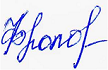                                                                                                 ________________С.Н.Фролова                                                                                                                      Приказ от 10.01.2024 № 9                                                                                         План работы  по  противодействию коррупции в казенном учреждении  Воронежской  области« Терновский  социально-реабилитационный центр для  несовершеннолетних» на 2024 г.№ п/пМероприятиеСрок исполненияОтветственный исполнитель12341Организационно – методическое и правовое обеспечениеОрганизационно – методическое и правовое обеспечениеОрганизационно – методическое и правовое обеспечение1.1.Назначение (определение) должностных лиц (подразделений), ответственных за работу по профилактике коррупционных и иных правонарушений в учрежденииянварь Директор Фролова С.Н.1.2.Введение антикоррупционных положений в трудовые договоры и должностные инструкции работников в учрежденииПо мере необходимостиОтветственный за кадровую работу2Антикоррупционное просвещение, пропаганда антикоррупционного поведения.Информирование общества о мерах, принимаемых учреждением в целях противодействия коррупцииАнтикоррупционное просвещение, пропаганда антикоррупционного поведения.Информирование общества о мерах, принимаемых учреждением в целях противодействия коррупцииАнтикоррупционное просвещение, пропаганда антикоррупционного поведения.Информирование общества о мерах, принимаемых учреждением в целях противодействия коррупции2.1.Проведение обучающих мероприятий по вопросам профилактики и противодействия коррупции (информирование работников об уголовной ответственности за получение и дачу взятки, ознакомление работников учреждения с памятками по противодействию коррупции, разъяснение требований о предотвращении или об урегулировании конфликта интересов, обязанности об уведомлении работодателя об обращениях в целях склонения к совершению коррупционных правонарушений и пр.)постоянноЗам. директора по ВРЕрофеева Т.Н.2.2.Мероприятия по антикоррупционному воспитанию  несовершеннолетнихМероприятия по антикоррупционному воспитанию  несовершеннолетнихМероприятия по антикоррупционному воспитанию  несовершеннолетних2.2.11.Круглый стол  «Быть честным», «По законам справедливости», «Что такое взятка», «На страже порядка»Март    ИюньСентябрьНоябрьЗам.директора по ВР, педагоги2.2.2Проведение  бесед на  антикоррупционную тему:  - Коррупция и закон- Причины коррупционных    правонарушений- По законам совести1раз в кварталЗам.директора по ВР, педагоги2.2.3Разучивание стихотворений, пословиц, чтение сказок, рассказов.В течение годапедагоги2.2.4.- Проведение  конкурса антикоррупционного плаката- Выставка рисунков на тему «Хорошее и плохое»1 раз в полугодиепедагоги2.3Организация  проведения мероприятий в учреждений, посвященных Международному дню борьбы с коррупцией9 декабряКомиссия2.3.1.Тематический час,  приуроченный  к Международному  дню борьбы с коррупцией – 9 декабря - Конкурс рисунков «Посмотрим на себя со стороны»- Урок России    «Я – гражданин свой страны», «Мы все   разные, но у нас равные права»ДекабрьЗам.директора по ВР, педагоги2.4.Информирование работников учреждения о выявленных фактах среди сотрудников учреждения и мерах, принятых в целях исключения подобных фактов в дальнейшей практикепостоянноПредседатель ПК  Копан Е.А.Комиссия2.5.Рассмотрение обращений граждан, содержащих сведения о коррупциипостоянноКомиссия2.6.Подготовка и размещение на информационных стендах для ознакомления сотрудниками и посетителями информации в соответствии с положениями Федерального закона от 25.12.2008 №273-ФЗ «О противодействии коррупции»постоянноКомиссия3Внедрение антикоррупционных механизмов в деятельность учрежденияВнедрение антикоррупционных механизмов в деятельность учрежденияВнедрение антикоррупционных механизмов в деятельность учреждения3.1.Взаимодействие с правоохранительными органами области в целях получения оперативной информации о фактах проявления коррупцииПостоянно по результатам поступления информацииДиректорФролова С.Н3.2.Ознакомление работников учреждения с нормативными правовыми актами, регламентирующими вопросы противодействия коррупции с одновременными разъяснениями положений указанных нормативных правовых актов, в том числе ограничений, касающихся получений подарков, установления наказания за получение и дачу взятки, посредничество во взяточничестве в виде штрафов, кратных сумме взяткиПостоянно по результатам поступления информацииЗам. директора по ВРЕрофеева Т.Н.3.3Обеспечение принятия мер по предотвращению и урегулированию конфликта интересов в соответствии с требованиями законодательства в сфере противодействия коррупциипостоянноКомиссия3.4.Распределение выплат стимулирующего характера работникам учреждения ежемесячноТК комиссия3.5.Представление руководителем учреждения сведений о своих доходах, об имуществе и обязательствах имущественного характера, а также о доходах, об имуществе и обязательствах имущественного характера своих супруги (супруга) и несовершеннолетних детейДо 30 апреляДиректорФролова С.Н.4Взаимодействие учреждения и родителей (законных представителей) воспитанниковВзаимодействие учреждения и родителей (законных представителей) воспитанниковВзаимодействие учреждения и родителей (законных представителей) воспитанников4.1.Информирование родителей (законных представителей) о правилах приема в учреждениепостоянноСоц.педагог, воспитатели4.2.Систематическое обновление информационного стенда.постоянноЗам.директора по ВР4.3.Проведение ежеквартального опроса родителей (законных представителей) воспитанников с целью определения степени их удовлетворенности работой учреждения, качеством предоставляемых социальных услугежеквартальноСоц.педагог, воспитатели5Осуществление контроля финансово – хозяйственной деятельности в целях предупреждения коррупцииОсуществление контроля финансово – хозяйственной деятельности в целях предупреждения коррупцииОсуществление контроля финансово – хозяйственной деятельности в целях предупреждения коррупции5.1.Организация контроля  за  выполнением заключенных контрактов в сфере закупок товаров, работ, услуг для обеспечения нужд учрежденияпостоянноДиректорФролова С.Н.5.2.Осуществление контроля  за  получением, учетом, хранением, заполнением и порядком выдачи документов государственного  образцапостоянноДиректорФролова С.Н.5.3.Недопущение составления неофициальной отчетности и использования поддельных документовпостоянноДиректорФролова С.Н.5.4.Осуществление контроля за обеспечением правомерного, целевого и эффективного использования бюджетных средствпостоянноДиректорФролова С.Н.6Иные меры по профилактике коррупции и повышению эффективности противодействия коррупцииИные меры по профилактике коррупции и повышению эффективности противодействия коррупцииИные меры по профилактике коррупции и повышению эффективности противодействия коррупции6.1.Осуществление мониторинга коррупционных проявлений посредством анализа жалоб и обращений граждан и организаций, поступающих в адрес учрежденияпостоянноКомиссия6.2.Мониторинг действующего законодательства Российской Федерации в сфере противодействия коррупции на предмет его измененияПо мере необходимостиКомиссия